What’s My Word?1.  Ask a friend about your word.2. Have the person write their name. 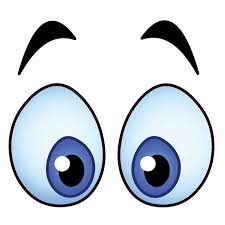 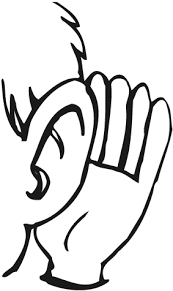 3. You can only go to a person once. 4. You must go in order 1-7! 5. Fill out everything before you guess.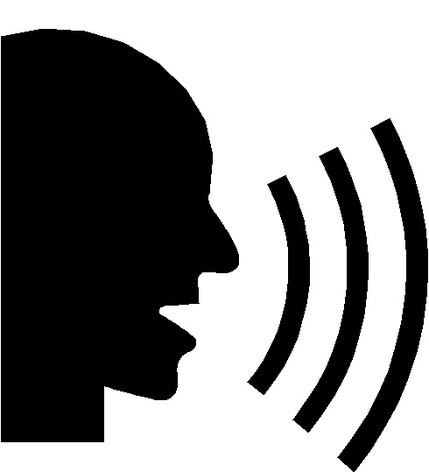 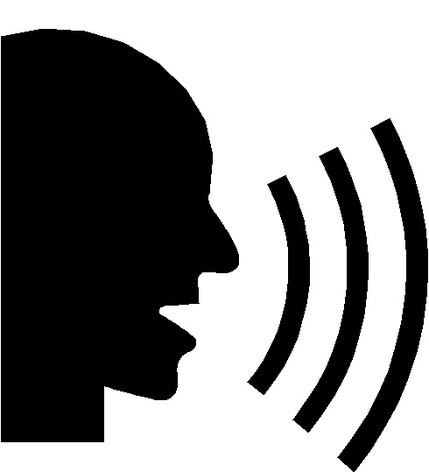 